Autumn/Winter 2021-2022 MENU – WEEK 2OPTIONMONDAYMONDAYTUESDAYTUESDAYTUESDAYWEDNESDAYWEDNESDAYWEDNESDAYTHURSDAYTHURSDAYTHURSDAYFRIDAYFRIDAY1Margarita Pizza with herby diced potatoes and sweetcorn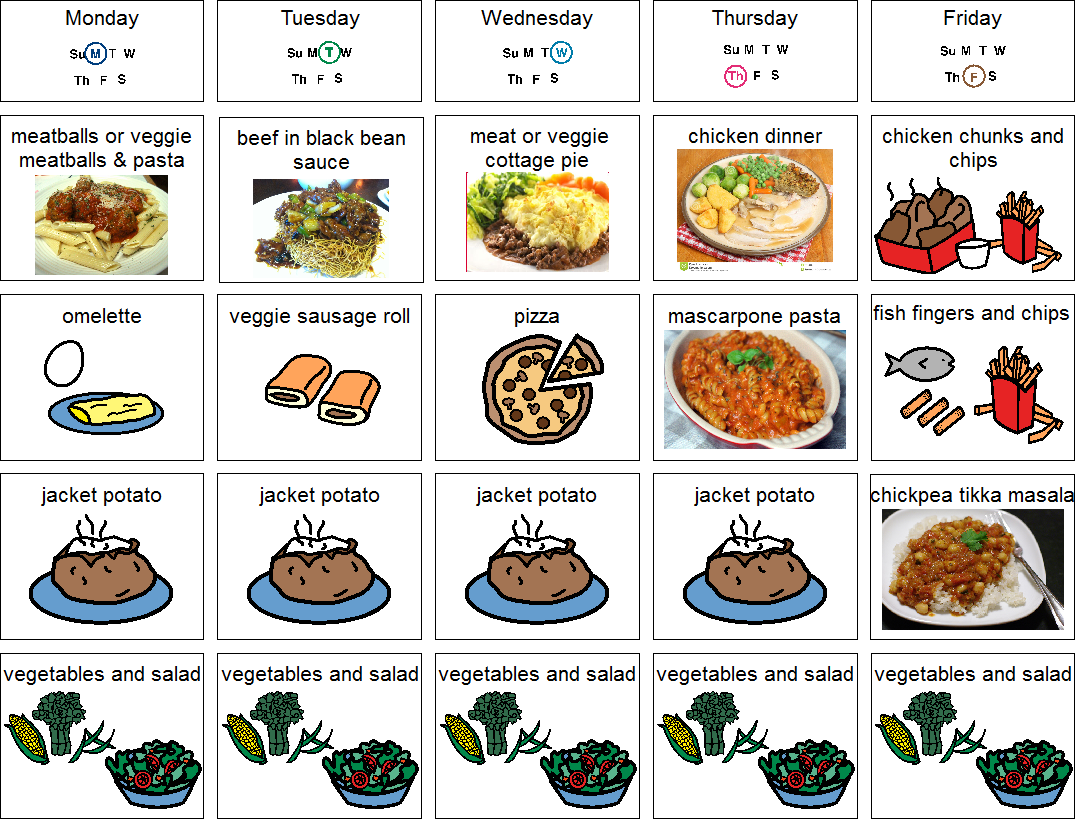 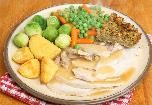 Cheese and onion pie, mashed potatoes and veg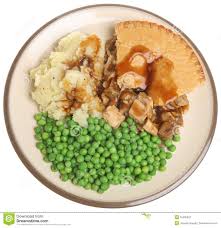 Italian chicken with saute potatoes and vegetables 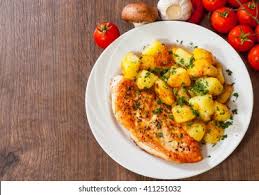 Oven baked battered salmon and chips, with peas or beans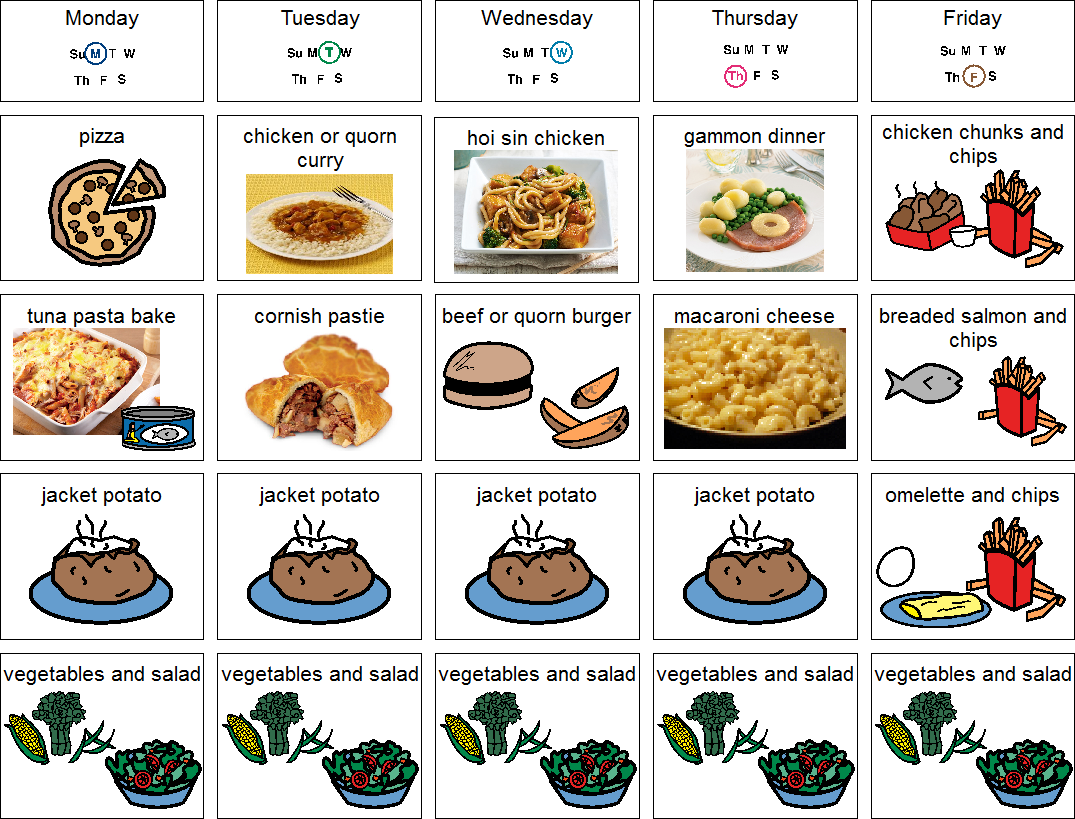   2Chicken Poppers and  chips with peas or beans 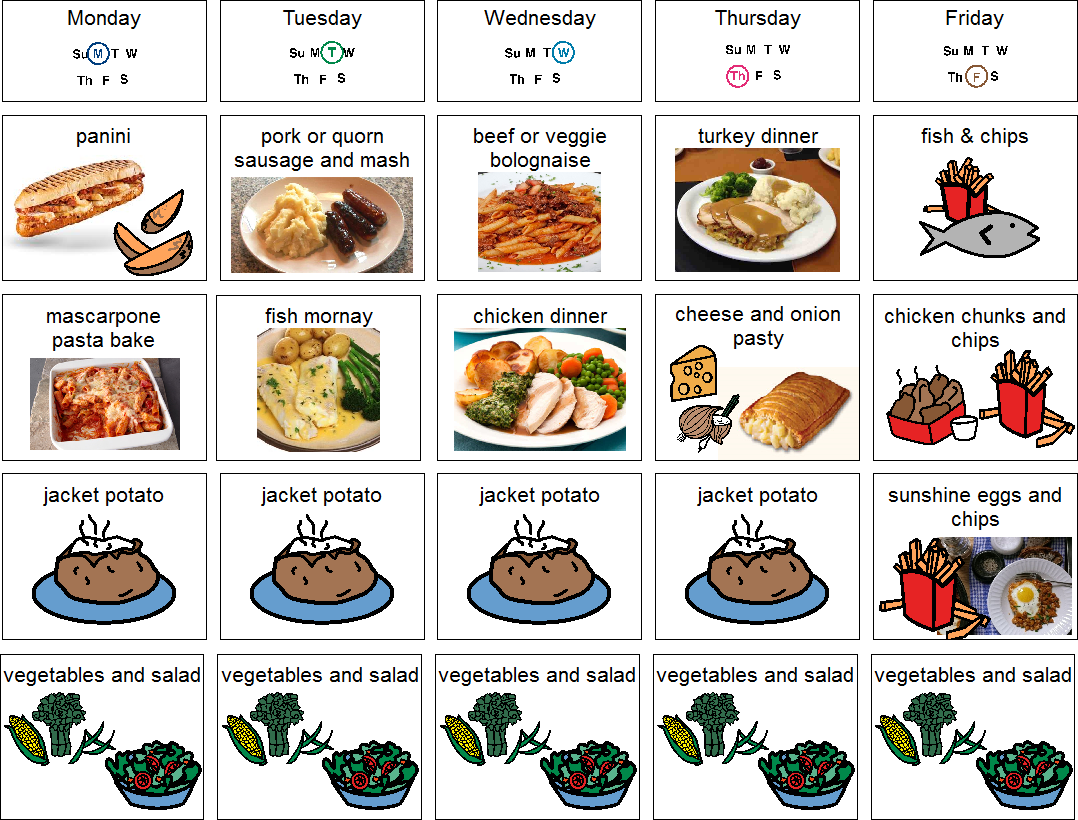 JPJacket Potato Jacket PotatoJacket Potato Jacket Potato Jacket PotatoDESSERTSDESSERTSDESSERTSDESSERTSDESSERTSDESSERTSDESSERTSDESSERTSDESSERTSDESSERTSDESSERTSDESSERTSDESSERTSDESSERTSVanilla ice creamVanilla ice creamPiece of Fruit Piece of Fruit Jelly and fruit Jelly and fruit Jelly and fruit Fruit crumble & custardFruit crumble & custardFruit crumble & custardHomemade cookieHomemade cookieHomemade cookieAvailable daily as an alternative:- Fruit yoghurt, a selection seasonal fresh fruit, soreen and cheese & biscuits available everydayAvailable daily as an alternative:- Fruit yoghurt, a selection seasonal fresh fruit, soreen and cheese & biscuits available everydayAvailable daily as an alternative:- Fruit yoghurt, a selection seasonal fresh fruit, soreen and cheese & biscuits available everydayAvailable daily as an alternative:- Fruit yoghurt, a selection seasonal fresh fruit, soreen and cheese & biscuits available everydayAvailable daily as an alternative:- Fruit yoghurt, a selection seasonal fresh fruit, soreen and cheese & biscuits available everydayAvailable daily as an alternative:- Fruit yoghurt, a selection seasonal fresh fruit, soreen and cheese & biscuits available everydayAvailable daily as an alternative:- Fruit yoghurt, a selection seasonal fresh fruit, soreen and cheese & biscuits available everydayAvailable daily as an alternative:- Fruit yoghurt, a selection seasonal fresh fruit, soreen and cheese & biscuits available everydayAvailable daily as an alternative:- Fruit yoghurt, a selection seasonal fresh fruit, soreen and cheese & biscuits available everydayAvailable daily as an alternative:- Fruit yoghurt, a selection seasonal fresh fruit, soreen and cheese & biscuits available everydayAvailable daily as an alternative:- Fruit yoghurt, a selection seasonal fresh fruit, soreen and cheese & biscuits available everydayAvailable daily as an alternative:- Fruit yoghurt, a selection seasonal fresh fruit, soreen and cheese & biscuits available everydayAvailable daily as an alternative:- Fruit yoghurt, a selection seasonal fresh fruit, soreen and cheese & biscuits available everydayAvailable daily as an alternative:- Fruit yoghurt, a selection seasonal fresh fruit, soreen and cheese & biscuits available everydayUnlimited fresh salad and unlimited wholemeal breadLUNCH WILL BE SERVED WITH FRESH MILK OR WATER Unlimited fresh salad and unlimited wholemeal breadLUNCH WILL BE SERVED WITH FRESH MILK OR WATER Unlimited fresh salad and unlimited wholemeal breadLUNCH WILL BE SERVED WITH FRESH MILK OR WATER Unlimited fresh salad and unlimited wholemeal breadLUNCH WILL BE SERVED WITH FRESH MILK OR WATER Unlimited fresh salad and unlimited wholemeal breadLUNCH WILL BE SERVED WITH FRESH MILK OR WATER Unlimited fresh salad and unlimited wholemeal breadLUNCH WILL BE SERVED WITH FRESH MILK OR WATER Unlimited fresh salad and unlimited wholemeal breadLUNCH WILL BE SERVED WITH FRESH MILK OR WATER Unlimited fresh salad and unlimited wholemeal breadLUNCH WILL BE SERVED WITH FRESH MILK OR WATER Unlimited fresh salad and unlimited wholemeal breadLUNCH WILL BE SERVED WITH FRESH MILK OR WATER Unlimited fresh salad and unlimited wholemeal breadLUNCH WILL BE SERVED WITH FRESH MILK OR WATER Unlimited fresh salad and unlimited wholemeal breadLUNCH WILL BE SERVED WITH FRESH MILK OR WATER Unlimited fresh salad and unlimited wholemeal breadLUNCH WILL BE SERVED WITH FRESH MILK OR WATER Unlimited fresh salad and unlimited wholemeal breadLUNCH WILL BE SERVED WITH FRESH MILK OR WATER Unlimited fresh salad and unlimited wholemeal breadLUNCH WILL BE SERVED WITH FRESH MILK OR WATER Menu Cycle Week 2: 13th Sept, 4th Oct, 25th Oct, 15th Nov,6th Dec,27th Dec 17th Jan, 7th Feb, 28th Feb,21st Mar, 14th AprMenu Cycle Week 2: 13th Sept, 4th Oct, 25th Oct, 15th Nov,6th Dec,27th Dec 17th Jan, 7th Feb, 28th Feb,21st Mar, 14th AprMenu Cycle Week 2: 13th Sept, 4th Oct, 25th Oct, 15th Nov,6th Dec,27th Dec 17th Jan, 7th Feb, 28th Feb,21st Mar, 14th AprMenu Cycle Week 2: 13th Sept, 4th Oct, 25th Oct, 15th Nov,6th Dec,27th Dec 17th Jan, 7th Feb, 28th Feb,21st Mar, 14th AprMenu Cycle Week 2: 13th Sept, 4th Oct, 25th Oct, 15th Nov,6th Dec,27th Dec 17th Jan, 7th Feb, 28th Feb,21st Mar, 14th AprMenu Cycle Week 2: 13th Sept, 4th Oct, 25th Oct, 15th Nov,6th Dec,27th Dec 17th Jan, 7th Feb, 28th Feb,21st Mar, 14th AprMenu Cycle Week 2: 13th Sept, 4th Oct, 25th Oct, 15th Nov,6th Dec,27th Dec 17th Jan, 7th Feb, 28th Feb,21st Mar, 14th AprMenu Cycle Week 2: 13th Sept, 4th Oct, 25th Oct, 15th Nov,6th Dec,27th Dec 17th Jan, 7th Feb, 28th Feb,21st Mar, 14th AprMenu Cycle Week 2: 13th Sept, 4th Oct, 25th Oct, 15th Nov,6th Dec,27th Dec 17th Jan, 7th Feb, 28th Feb,21st Mar, 14th AprMenu Cycle Week 2: 13th Sept, 4th Oct, 25th Oct, 15th Nov,6th Dec,27th Dec 17th Jan, 7th Feb, 28th Feb,21st Mar, 14th AprMenu Cycle Week 2: 13th Sept, 4th Oct, 25th Oct, 15th Nov,6th Dec,27th Dec 17th Jan, 7th Feb, 28th Feb,21st Mar, 14th AprMenu Cycle Week 2: 13th Sept, 4th Oct, 25th Oct, 15th Nov,6th Dec,27th Dec 17th Jan, 7th Feb, 28th Feb,21st Mar, 14th AprMenu Cycle Week 2: 13th Sept, 4th Oct, 25th Oct, 15th Nov,6th Dec,27th Dec 17th Jan, 7th Feb, 28th Feb,21st Mar, 14th AprMenu Cycle Week 2: 13th Sept, 4th Oct, 25th Oct, 15th Nov,6th Dec,27th Dec 17th Jan, 7th Feb, 28th Feb,21st Mar, 14th Apr